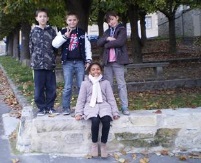 Groupe 1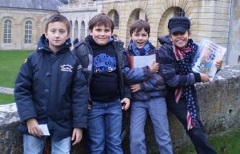 Groupe 2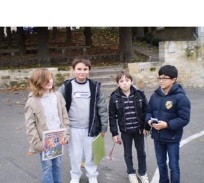 Groupe 3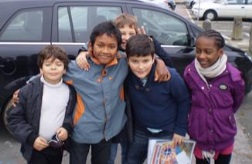 Groupe 4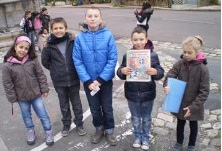 Groupe 5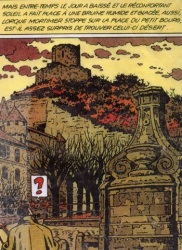 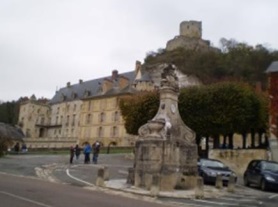 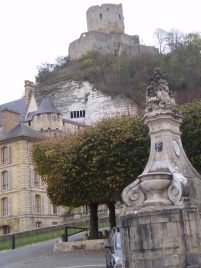 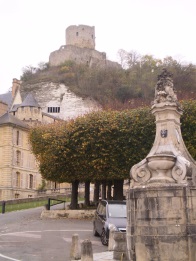 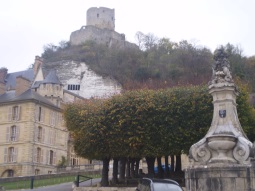 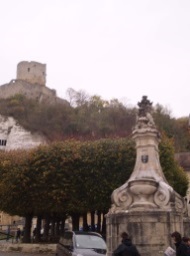 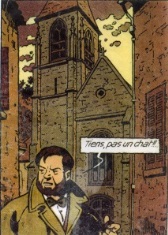 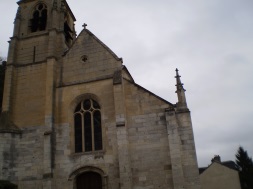 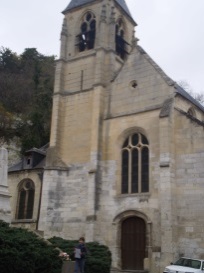 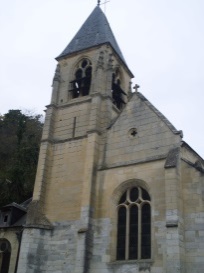 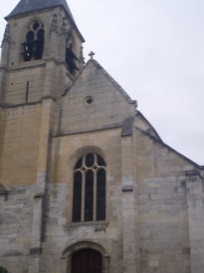 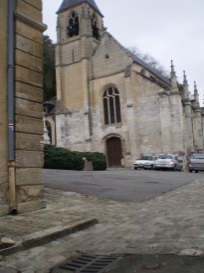 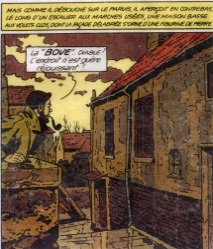 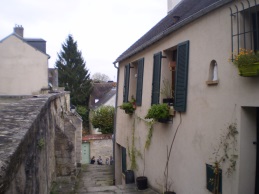 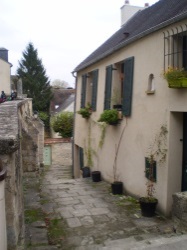 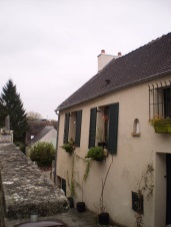 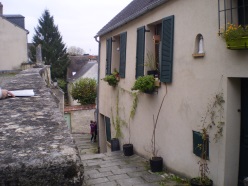 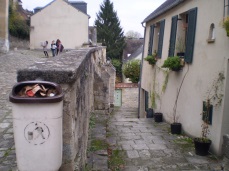 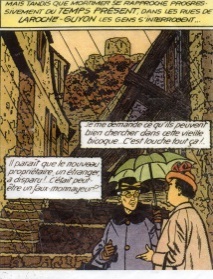 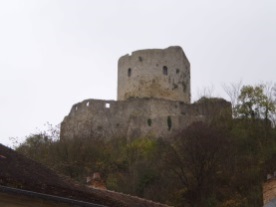 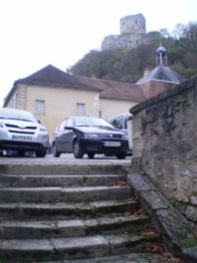 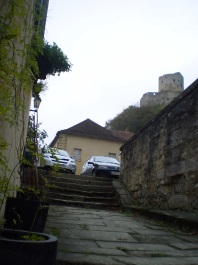 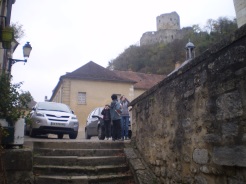 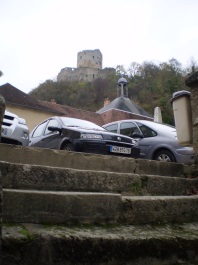 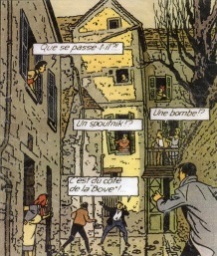 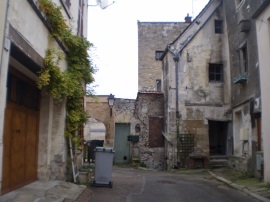 On n’a pas trouvé…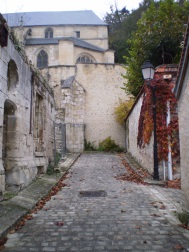 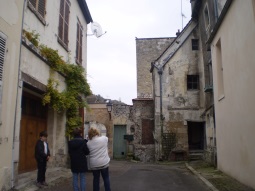 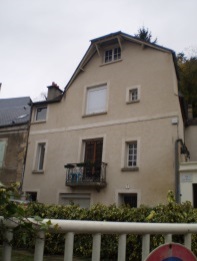 